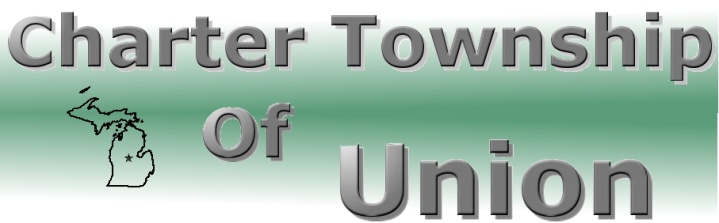 BOARD OF TRUSTEESRegular MeetingDecember 6, 20127:00 p.m.CALL MEETING TO ORDERPLEDGE OF ALLEGIANCEROLL CALLPUBLIC COMMENT: Restricted to three minutes regarding issues on this agendaREPORTS/BOARD COMMENTSAPPROVAL OF AGENDACONSENT AGENDACommunicationsMinutes – November 14, 2012 Regular MeetingBillsPayroll2012 Budget Adjustments                                                                                                                                                                                                                                                                                                                                                                        BOARD AGENDAA.  Industrial Development District – Swain Meter CompanyB.  Land Division – EIEIO, Parcel #37-14-025-20-001-05C.  Land Division – Darden, Inc., Parcel #37-14-30-001-00D.  Meeting ScheduleE.  Audit BidsF.  2013 BudgetG. Closed Session – Pending Litigation      9.   EXTENDED PUBLIC COMMENT     10.  FINAL BOARD MEMBER COMMENT     11.  ADJOURNMENT